Progress in the implementation of the rolling work programme up to 2030		Report of the Executive Secretary		IntroductionIn decision IPBES-7/1, the Plenary of the Intergovernmental Science-Policy Platform on Biodiversity and Ecosystem Services (IPBES) adopted the rolling work programme of the Platform for the period up to 2030, as set out in annex I to that decision. In the same decision, the Plenary decided to proceed with the implementation of the work programme in accordance with the approved budget set out in decision IPBES-7/4 and within available resources.In decisions IPBES-8/1 and IPBES-9/1, the Plenary provided further guidance on the implementation of all objectives of the rolling work programme.Pursuant to the request in paragraph 2 of section I of decision IPBES-9/1 to the Executive Secretary to provide a report on progress in the implementation of the work programme to the Plenary at its tenth session, the Executive Secretary, in consultation with the Multidisciplinary Expert Panel and the Bureau, has prepared for consideration by the Plenary the present report on the implementation of the rolling work programme. The report provides information on the implementation of all aspects of the work programme and an update on the recruitment of staff members to the secretariat during the intersessional period 2022–2023. 	I.	Progress in the implementation of the work programmeIn just over 10 years, IPBES has produced, thanks to the involvement of about 2,500 experts, 10 assessment reports, which together form the most authoritative source of policy-relevant knowledge on biodiversity and nature’s contributions to people. The assessment of invasive alien species and their control, expected to be approved by the tenth session of the Plenary, will close the cycle of assessments initiated during the first work programme of IPBES, from 2014 to 2018.The work of IPBES was instrumental in providing, among others, the scientific basis for the recently approved Kunming-Montreal Global Biodiversity Framework for 2030, which prominently cites the IPBES Global Assessment Report on Biodiversity and Ecosystem Services (2019). IPBES is venturing into new areas in the three assessments currently in progress as part of the rolling work programme up to 2030, namely, the thematic assessment of the interlinkages among biodiversity, water, food and health (nexus assessment), the thematic assessment of the underlying causes of biodiversity loss and the determinants of transformative change and options for achieving the 2050 Vision for Biodiversity (transformative change assessment), and the methodological assessment of the impact and dependence of business on biodiversity and nature’s contributions to people (business and biodiversity assessment). The assessments are expected to inform the changes needed to achieve the goals and targets of the Kunming-Montreal Global Biodiversity Framework and the 2050 Vision for Biodiversity, together with the work on new topics to be selected by the Plenary at its tenth session, in response to requests from Governments and others. These achievements of IPBES were made possible thanks to the commitment, energy and enthusiasm of its members, its numerous experts and other stakeholders, including throughout the coronavirus disease (COVID-19) pandemic. All those involved in IPBES learned to work remotely during the pandemic, as illustrated by the fact that, since the ninth session of the Plenary, IPBES has been able to conduct about half of its 40 meetings online, which has resulted in considerable savings.With the terms of office of the members of the IPBES task forces drawing to a close at the tenth session of the Plenary, and in light of the decision of the Plenary, at its seventh session, to review the mandate and terms of reference of the task forces at its tenth session, significant work has been undertaken to prepare a proposal to the Plenary on future mandates, terms of reference and workplans for the task forces. Additional efforts to strengthen the implementation of work programme objective 4 (a), on policy instruments, policy support tools and methodologies, are also proposed for consideration by the Plenary. Further information is set out in document IPBES/10/8. 	A.	Objective 1: Assessing knowledgeIn decision IPBES-6/1, the Plenary approved the undertaking of a thematic assessment of invasive alien species, following the seventh session of the Plenary, for consideration by the Plenary at its tenth session. This is the last pending assessment of those that were started under the first work programme of IPBES. The Plenary, at its ninth session, decided, notwithstanding section 3.1 and related provisions of the procedures for the preparation of IPBES deliverables, to enable Governments to undertake an additional review of the summary for policymakers. That review, by Governments and experts, took place from 20 July to 15 September 2022. A workshop to address comments from the review and to further advance on the drafting of the summary for policymakers was held from 24 to 27 October 2022 in Santiago. The Plenary will be invited to consider the chapters of the assessment report for acceptance (IPBES/10/INF/1) and its summary for policymakers (IPBES/10/6) for approval. An overview of the process followed for the production of the assessment is available in document IPBES/10/INF/5.Progress achieved, since the ninth session of the Plenary, in the development of the assessments under objective 1 of the rolling work programme included the following:Thematic assessment of the interlinkages among biodiversity, water, food and health (nexus assessment). The author team consists of 170 experts, including fellows. The associate programme management officer, who supports the head of the technical support unit of the assessment, began working at the IPBES secretariat in October 2022. The second author meeting and the first meeting to advance the development of the summary for policymakers were held in Kruger National Park, South Africa from 20 to 24 March and on 25 and 26 March 2023, respectively. The second meeting to advance the summary of policymakers will be held in Garmisch-Partenkirchen, Germany in July 2023. The second external review is expected to take place from November 2023 to January 2024, during which dialogues will be held for Governments and stakeholders. The third Indigenous and local knowledge dialogue will also be held during the second external review. The third author meeting and the third meeting to advance the development of the summary for policymakers will be held in the first quarter of 2024. The final meeting to advance the development of the summary for policymakers will be held in the second quarter of 2024. Information on progress in the preparation of the nexus assessment is available in document IPBES/10/INF/6;Thematic assessment of the underlying causes of biodiversity loss and the determinants of transformative change and options for achieving the 2050 Vision for Biodiversity (transformative change assessment). The author team consists of 105 experts, including fellows. The third member of the technical support unit (administrative officer) began work at the University of Montpellier, France, in October 2022. The second author meeting and the first meeting to advance the development of the summary for policymakers were held from 22 to 26 May and from 27 to 29 May 2023, respectively, in Turrialba, Costa Rica. The second meeting to advance the development of the summary for policymakers will be held in September 2023 in Trondheim, Norway. The second external review is expected to take place from November 2023 to January 2024, during which dialogues will be held with Governments and stakeholders. The third Indigenous and local knowledge dialogue will also be held during the second external review. The third author meeting and third meeting to advance the development of the summary for policymakers will be held in the first quarter of 2024. The final meeting to advance the development of the summary for policymakers will be held in the second quarter of 2024. Information on progress in the preparation of the transformative change assessment is available in document IPBES/10/INF/6;Methodological assessment of the impact and dependence of business on biodiversity and nature’s contributions to people (business and biodiversity assessment). As at 31 May 2023, the Multidisciplinary Expert Panel, in consultation with the Bureau, had selected a group of 79 experts to assist with the preparation of the assessment. In November 2022, the Bureau selected the Alexander von Humboldt Institute in Colombia and the United Nations Environment Programme World Conservation Monitoring Centre in the United Kingdom of Great Britain and Northern Ireland to co-host the technical support unit for that assessment, requesting the Alexander von Humboldt Institute to select the head of the unit. The technical support unit was established in March 2023. Introductory meetings for the co-chairs and coordinating lead authors of the assessment were held online on 8 and 9 June 2023. On 29 and 30 June 2023, an online introductory meeting for all assessment experts was held. The first author meeting for the assessment is planned from 18 to 22 September 2023. The first Indigenous and local knowledge dialogue workshop for the assessment is planned for 23 and 24 September 2023. Information on progress in the preparation of the business and biodiversity assessment is available in document IPBES/10/INF/6.The Plenary will be invited, at its tenth session, to add additional assessment topics to the IPBES rolling work programme up to 2030. The Multidisciplinary Expert Panel and the Bureau have prioritized requests, input and suggestions for additional elements of the rolling work programme of the Platform up to 2030. A report on this prioritization, including recommendations to the Plenary, for consideration at its tenth session, is available in document IPBES/10/10. 	B.	Objective 2: Building capacityIn paragraph 1 of section III of decision IPBES-7/1, the Plenary extended the mandate of the task force on capacity-building for the implementation of objective 2 in accordance with the revised terms of reference set out in sections I and II of annex II to that decision. In response to that decision, the Bureau and the Multidisciplinary Expert Panel constituted the task force in accordance with the revised terms of reference. The first meeting of the five IPBES task forces under the 2030 rolling work programme was organized as a joint meeting, with both joint and separate sessions, held in Bonn, Germany, from 11 to 14 November 2019. The second and third meetings of the task force on capacity-building were held online on 28 April 2020 and on 22 and 23 October 2021, respectively. The fourth meeting of the task force on capacity-building was held in Marseille, France, from 2 to 4 November 2022. Progress achieved in the implementation of objective 2 since the ninth session of the Plenary is set out in document IPBES/10/INF/9 and involved the following activities:Progress under objective 2 (a), enhanced learning and engagement, included the implementation of the fellowship programme on the assessment of invasive alien species, the nexus assessment, the transformative change assessment and the task force on scenarios and models of biodiversity and ecosystem services, including a training workshop for fellows from 9 to 12 May 2023 in Nairobi; an online meeting of fellows and the fellows alumni network on 8 December 2022 to promote their engagement in activities supporting capacity-building under IPBES; the selection by the assessment management committee in May 2023 of fellows for the business and biodiversity assessment and the participation of the fellows in an online introductory meeting in June 2023; a global youth workshop, held from 19 to 23 October 2022 on the Isle of Vilm, Germany, to support youth participation in IPBES processes and enhance their knowledge of the key findings of assessments and other deliverables; two online dialogue meetings for national focal points, the first to support the further development of the draft methodological guidance for using the Nature Futures Framework, a flexible tool to support the development of scenarios and models of desirable futures for people, nature and Mother Earth, held on 20 September 2022, and the second to support the nomination process of experts and fellows for the business and biodiversity assessment, held on 4 October 2022, and a corresponding dialogue for stakeholders, held on 6 October 2022; online dialogues with national focal points and stakeholders, including practitioners, held in the context of the first external reviews of the nexus assessment and the transformative change assessment, on 9 February and 8 March 2023, respectively, to support participants in preparing and submitting written review comments; an in-person dialogue meeting with new IPBES members and observers, held from 18 to 20 April 2023 in Rome, to further develop capacities on IPBES deliverables and processes and to encourage IPBES membership; and the development of additional online resources for the Platform;Progress under objective 2 (b), facilitated access to expertise and information, included the provision of support to a range of institutions and organizations to familiarize decision-makers and different stakeholder groups with the key findings of IPBES assessments and other deliverables; ongoing development of an online educational interface to reflect the findings of the invasive alien species assessment; and the conduct of the sixth meeting of the capacity-building forum on 12 May 2023 in Nairobi, which focused on efforts to further build the capacity of youth to understand, and take action based on, the findings of IPBES assessments and their engagement in the science-policy interface;Progress under objective 2 (c), strengthened national and regional capacities, included continued dialogue with existing national, subregional and regional platforms, networks and assessment teams engaging with and contributing to the work of IPBES and with those interested in establishing a new platform and organizations and institutions that could support such efforts. An online dialogue workshop with national, regional and subregional platforms and networks and national focal points, to be held on 23 June 2023, will explore efforts to increase synergies and collaboration in supporting the implementation of the IPBES rolling work programme up to 2030 and the Kunming-Montreal Global Biodiversity Framework. In addition, the task force on capacity-building plans to convene two dialogue workshops, one for the Africa region and one for the Asia-Pacific region, on 13 and 20 June 2023, respectively, jointly with the task force on knowledge and data and the task force on policy tools and methodologies.	C.	Objective 3: Strengthening the knowledge foundations	1.	Objective 3 (a): Advanced work on knowledge and dataIn paragraph 1 of section IV of decision IPBES-7/1, the Plenary extended the mandate of the task force on knowledge and data for the implementation of objective 3 (a) in accordance with the revised terms of reference set out in sections I and III of annex II to that decision. In response to that decision, the Bureau and the Multidisciplinary Expert Panel constituted the task force in accordance with the revised terms of reference.The first meeting of the five IPBES task forces under the 2030 rolling work programme was organized as a joint meeting, with both joint and separate sessions, held in Bonn, Germany, from 11 to 14 November 2019. The second, third and fourth meetings of the task force on knowledge and data were held online from 13 to 16 July 2020, on 29 and 30 November 2021 and on 10 and 11 May 2023, respectively. Progress since the ninth session of the Plenary in the implementation of objective 3 (a) is set out in detail in document IPBES/10/INF/11.Progress in the area of advanced work on knowledge generation catalysis involved the provision of support for identifying knowledge gaps to authors of the invasive alien species, nexus and transformative change assessments through online meetings and sessions at author meetings; organization of online dialogues to communicate the knowledge gaps identified in the IPBES Assessment Report on the Diverse Values and Valuation of Nature (2022) and the IPBES Assessment Report on the Sustainable Use of Wild Species (2022), with Biodiversa+ and the European Commission, on 8 September and 20 October 2022, following a dialogue workshop with the Belmont Forum in June 2022, and with national focal points from the Africa and the Asia-Pacific regions on 13 and 20 June 2023, respectively; initiation of the development of a space on the IPBES website dedicated to the knowledge gaps identified in IPBES assessments; and completion of a plan for monitoring the catalysis of new knowledge generation.The Plenary, at its ninth session, welcomed version 2.0 of the IPBES data and knowledge management policy, which includes explicit considerations on the handling and management of Indigenous and local knowledge. Progress in the area of advanced work on data management included the further development of the long-term (up to 2030) vision on data and knowledge management as a basis for the terms of reference of the task force for the period following the tenth session of the Plenary; provision of support to authors of the Assessment Report on the Diverse Values and Valuation of Nature and the Assessment Report on the Sustainable Use of Wild Species and the assessment report on invasive alien species with regard to aspects relating to data management (such as the handling of spatial data, systematic literature search and analysis, and advanced data technology) and their corresponding data management reports; presentations to experts at the introductory, first and second author meetings for the nexus and transformative change assessments on data and knowledge management and the available technical guidelines and resources; development of additional technical guidelines for authors to increase the interoperability of IPBES products, as well as to enhance the transparency of the assessment process; and presentation of the IPBES data and knowledge management policy at several international conferences.	2.	Objective 3 (b): Enhanced recognition of and work with Indigenous and local knowledge systemsIn paragraph 2 of section IV of decision IPBES-7/1, the Plenary extended the mandate of the task force on Indigenous and local knowledge for the implementation of objective 3 (b) in accordance with the revised terms of reference set out in sections I and IV of annex II to the decision. In response to the decision, the Bureau and the Multidisciplinary Expert Panel constituted the task force in accordance with the revised terms of reference.The first meeting of the five IPBES task forces under the 2030 rolling work programme was organized as a joint meeting, with both joint and separate sessions, held in Bonn, Germany, from 11 to 14 November 2019. The second and third meetings of the task force on Indigenous and local knowledge were held online from 11 June to 2 July 2020 and on 9, 16 and 29 November 2021, respectively. The fourth meeting was held online from 22 to 24 November, adjourned, and concluded in January 2023.Progress in the implementation of objective 3 (b) is set out in detail in document IPBES/10/INF/10.Activities since the ninth session of the Plenary included work with the Indigenous and local knowledge liaison groups to support the ongoing assessments, regular meetings of the liaison groups and provision of methodological support to those groups as needed, with the engagement of contributing authors on Indigenous and local knowledge; organization of dialogue workshops during the first external reviews of the nexus assessment, held in Chiang Mai, Thailand, from 17 to 19 January 2023, and of the transformative change assessment, held in Leticia, Colombia, from 13 to 16 February 2023, with the task force on scenarios and models, both of which included visits to communities to enhance the participation of Indigenous Peoples and local communities in these processes; the issuance of a call for contributions on Indigenous and local knowledge, from 23 April to 31 May 2023, to further enhance the Indigenous and local knowledge library and roster of experts for the nexus, transformative change and business and biodiversity assessments; development of materials for Indigenous Peoples and local communities from the summaries for policymakers of the Assessment Report on the Diverse Values and Valuation of Nature and the Assessment Report on the Sustainable Use of Wild Species; a webinar on the messages of relevance to Indigenous Peoples and local communities from the Sustainable Use of Wild Species and Values Assessments, which is available in three languages on the IPBES website as a permanent resource; further development of the methodological guidance on the implementation of the approach to recognizing and working with Indigenous and local knowledge in IPBES; work with the task force on knowledge and data and the technical support unit for data management relating to the principles for working with Indigenous and local knowledge, including recording a data management tutorial on working with free, prior and informed consent and the FAIR and CARE principles in IPBES; further development of the web pages on Indigenous and local knowledge on the IPBES website to enhance accessibility and presentation of information and materials; strengthening of communication and outreach, including with the International Indigenous Forum on Biodiversity and Ecosystem Services; and development, implementation and reporting on a review of Indigenous and local knowledge in IPBES, set out in document IPBES/10/INF/10.	D.	Objective 4: Supporting policy	1.	Objective 4 (a): Advanced work on policy instruments, policy support tools and methodologies In paragraph 1 of section V of decision IPBES-7/1, the Plenary established a task force on policy tools and methodologies for the implementation of objective 4 (a) in accordance with the terms of reference set out in sections I and VI of annex II to that decision. In response to that decision, the Bureau and the Multidisciplinary Expert Panel constituted the task force in accordance with those terms of reference. The first meeting of the five IPBES task forces under the 2030 rolling work programme was organized as a joint meeting, with both joint and separate sessions, held in Bonn, Germany, from 11 to 14 November 2019. The second, third and fourth meetings of the task force on policy tools and methodologies were held online from 4 to 7 May 2020, from 27 to 29 September 2021, and on 31 October and 1 November 2023, respectively. Progress in the implementation of objective 4 (a) since the ninth session of the Plenary is set out in document IPBES/10/INF/12. Key activities included promoting and supporting the use of the findings of IPBES products in decision-making, through the organization of additional online dialogues focusing on Western Europe and other States, on 13 March 2023, and on Eastern Europe, on17 March 2023. The task force on policy tools and methodologies, jointly with the task force on knowledge and data and the task force on capacity-building, also convened two dialogue workshops, one for the Africa region, held on 13 June 2023, and one for the Asia-Pacific region, held on 20 June 2023, which, among other objectives, provided participants with an opportunity to exchange their experiences using completed IPBES assessments. The organization of these workshops built on lessons learned from the workshops that were held ahead of the ninth session of the Plenary, for the Latin American and Caribbean region, on 3 May 2022, the Asia-Pacific region, on 19 April 2022, and the Africa region, on 18 March 2021. The task force also worked with the co-chairs and technical support units of the Sustainable Use of Wild Species and Values Assessments to develop factsheets targeted to policymakers. In an effort to increase the policy relevance of IPBES assessments, the task force also reviewed draft chapters of the assessments currently underway.	2.	Objective 4 (b): Advanced work on scenarios and models of biodiversity and ecosystem functions and servicesIn paragraph 2 of section V of decision IPBES-7/1, the Plenary established a task force on scenarios and models of biodiversity and ecosystem services for the implementation of objective 4 (b) in accordance with the terms of reference set out in sections I and V of annex II to that decision. In response to that decision, the Bureau and the Multidisciplinary Expert Panel constituted the task force in accordance with those terms of reference.The first meeting of the five IPBES task forces under the 2030 rolling work programme was organized as a joint meeting, with both joint and separate sessions, held in Bonn, Germany, from 11 to 14 November 2019. The second and third meetings of the task force on scenarios and models of biodiversity and ecosystem services were held online from 6 to 8 May 2020 and from 8 to 10 November 2021, respectively. The fourth meeting of the task force was held in Acornhoek, South Africa, on 17 November 2022. Progress in the implementation of objective 4 (b) since the ninth session of the Plenary is set out in document IPBES/10/INF/13. Key activities included the provision of support related to scenarios and models for IPBES assessments, including a review of draft assessments; preparation of publications to inform forthcoming assessments and engage the broader scientific community; the joint organization of an Indigenous and local knowledge dialogue, led by the task force on Indigenous and local knowledge, on future scenarios for the IPBES assessment of transformative change; the catalysis of the further development of scenarios and models for future IPBES assessments, including updating the foundations of the Nature Futures Framework; review by Governments of the draft methodological guidance of the Nature Futures Framework from 5 September to 14 October 2022, and their revision of the methodological guidance (see document IPBES/10/INF/13); joint organization of a youth workshop led by the task force on capacity-building, held on the Isle of Vilm, Germany, from 19 to 23 October 2022; and organization of a workshop to catalyse the further development of scenarios, including using the Nature Futures Framework, held in Acornhoek, South Africa, from 14 to 16 November 2022. 	E.	Objective 5: Communicating and engaging 	1.	Objective 5 (a): Strengthened communicationProgress achieved in the implementation of objective 5 (a) since the ninth session of the Plenary is set out in in detail in document IPBES/10/INF/14; highlights of that progress are described in the present section.	(a)	Traditional media From 1 January to 31 December 2022, IPBES tracked a total of 26,342 online media articles relating to IPBES and IPBES work programme deliverables. These articles, which exclude both print and broadcast reporting, appeared in 154 countries and in 54 languages. They represent coverage by more than 7,468 media outlets and their likely absolute reach totals more than 2.01 billion views (based on the industry standard estimate of 2.5 per cent of total possible reach). By way of comparison, in 2021, the total number of online articles that mentioned the work of IPBES was about 17,100, in 145 countries and across 46 languages. In 2018, when IPBES successfully launched four regional assessment reports and the Assessment Report on Land Degradation and Restoration, online mentions of the work of IPBES were tracked in 6,553 articles in 37 languages across 126 countries.	(b)	Social mediaIn 2022, IPBES continued to grow its online English-speaking audience across all its social media channels, with the number of followers of IPBES accounts increasing by 59 per cent on Facebook, 27 per cent on Twitter, 92 per cent on LinkedIn, and 35 per cent on Instagram, compared to 2021. IPBES social media activities generated more than 146 million impressions across all platforms in 2022. By comparison, 41 million impressions were achieved in 2020. While the 163.9 million impressions achieved in 2021 are exceptional, as they resulted from a single post that went viral, the 2022 results came close to repeating this level of success.As in 2021, in 2022, the most significant growth in the IPBES social media audience occurred on LinkedIn, where the number of followers increased by 92 per cent and the average impressions generated per month increased by 127 per cent compared to 2021. The IPBES Instagram account also experienced significant growth, particularly with respect to the number of users reached per month.The IPBES channels in other languages also saw steady growth in 2022, with the number of followers increasing by 70 per cent for the French Twitter account, 131 per cent for the French Facebook account, 28 per cent for the Spanish Twitter account and 93 per cent for the Spanish Facebook account compared to 2021.	(c)	Impact trackingTo help the IPBES community present compelling examples of the specific impact of the work of the Platform, in 2022 the secretariat continued to expand the IPBES impact tracking database (TRACK). TRACK now provides more than 500 separate examples of IPBES impact. The tool remains open for public submissions and is available at www.ipbes.net/impact-tracking-view.	(d)	Nature Insight podcast In February 2022, IPBES launched the second season of its professionally produced, distributed and marketed podcast, Nature Insight: Speed Dating with the Future (see www.ipbes.net/podcast), comprising a further six episodes, with the same objective of elevating lesser-heard yet important voices from within the wider IPBES community. The second season was very successful, with more than 16,800 downloads between mid-February and mid-March, compared with just over 16,000 downloads of season 1 in the whole of 2021. The IPBES podcast also broke into the top 100, top 20 and top 10 charts for podcasts on nature in a number of countries and peaked at number 61 on the global top 200 list of science podcasts. A key factor in this ongoing success was the use of the podcast medium to reach out to a wider set of priority audiences, which helped make the work of IPBES more understandable and relatable to both new and existing stakeholders. A podcast production and marketing consultant has been recruited to facilitate the production of a third season of six additional episodes. It is expected that the first episodes will be released before the tenth session of the Plenary.	2.	Objective 5 (b): Strengthened engagement of GovernmentsEfforts to engage Governments in the processes of IPBES in a comprehensive manner continued, including dialogue meetings, held during external review periods of assessments and other deliverables; the call for the nomination of experts for the business and biodiversity assessment (see objective 2 above); and the regional dialogue workshops on the use of IPBES assessments in policymaking (see objective 4 (a) above). 	3.	Objective 5 (c): Strengthened engagement of stakeholdersProgress achieved in the implementation of objective 5 (c) since the ninth session of the Plenary is set out in detail in document IPBES/10/INF/15; highlights of that progress are described in the present section. IPBES stakeholder engagement activities since the ninth session of the Plenary have focused on strengthening stakeholder engagement with a number of elements of the IPBES work programme, recruitment, providing support to the self-organized networks of IPBES stakeholders and facilitating uptake events and opportunities for stakeholders, especially with respect to the recently launched Assessment Reports on the Sustainable Use of Wild Species and the Diverse Values and Valuation of Nature.As part of the dialogue meetings for stakeholders on the nomination of experts and fellows for the new business and biodiversity assessment, organized on 6 October 2022, presentations were made and discussions were held with the more than 230 participants about the opportunities for wider stakeholder engagement and the importance of the self-organized networks of IPBES stakeholders. This was in line with the ongoing focus on encouraging greater levels of private sector stakeholder engagement with the work of IPBES and was followed by initial exploratory discussions with the Business for Nature coalition regarding increasing its collaboration as an IPBES stakeholder.Stakeholder engagement was also a focus of the IPBES youth workshop held on the Isle of Vilm, Germany, from 19 to 23 October 2022. The workshop highlighted opportunities for youth stakeholders to engage with the IPBES work programme, including as part of the fellowship programme, as nominated experts and reviewers, and through the Young Ecosystem Services Specialists subgroup of the Open-ended Network of IPBES Stakeholder (ONet). In the context of deepening and broadening the engagement of Indigenous and local stakeholders with the work of IPBES, an Indigenous and local knowledge dialogue workshop on the first draft of the chapters of the nexus assessment was held in Chiang Mai, Thailand, from 17 to 19 January 2023. An Indigenous and local knowledge dialogue on scenarios of the future and the IPBES assessment of transformative change was also held with stakeholders in Leticia, Colombia, from 13 to 16 February 2023.Online dialogues with stakeholders and practitioners were held in the context of the first external review of the nexus assessment on 9 February 2023, and in the context of the first external review of the transformative change assessment on 8 March 2023. A new consultant was recruited by the secretariat and started work on 20 March 2023, for a period of twelve months, to augment the support provided by the secondee from the International Union for Conservation of Nature on IPBES stakeholder engagement, and to provide additional capacity for the further implementation of the stakeholder engagement strategy in 2023. This will entail supporting efforts to mobilize the uptake by stakeholders of the sustainable use and values assessment reports, make arrangements for Stakeholder Day in advance of the tenth session of the Plenary and mobilize stakeholder uptake of the invasive alien species assessment report following its launch.The focus of IPBES stakeholder engagement activities in the first half of 2023 has been on the establishment of the project team to plan and organize the Stakeholder Day in advance of the tenth session of the Plenary and the exploration of stakeholder outreach opportunities in Eastern Europe, Central Asia and Africa, which are the geographical regions least represented in current IPBES stakeholder engagement. 	F.	Objective 6: Improving the effectiveness of the PlatformProgress achieved in the implementation of objective 6 since the ninth session of the Plenary is set out in detail in document IPBES/10/9; highlights of that progress are described in the present section.	1.	Objective 6 (a): Periodic review of the effectiveness of IPBESIn section VI of decision IPBES-9/1, the Plenary noted with appreciation the progress made by the Bureau and the Multidisciplinary Expert Panel in developing draft terms of reference for a midterm review of the 2030 rolling work programme of IPBES, which will be conducted between the tenth and twelfth sessions of the Plenary, and invited members, observers and other stakeholders to provide their comments on the draft terms of reference to the secretariat by 31 August 2022.The Multidisciplinary Expert Panel and the Bureau considered the comments received and prepared revised terms of reference, set out in the annex to document IPBES/10/9, for consideration by the Plenary, with a view to approving them at its tenth session.	2.	Objective 6 (b): Review of the IPBES conceptual frameworkIn decision IPBES-9/1, the Plenary welcomed the note by the Bureau and the Multidisciplinary Expert Panel on the use and impact of the conceptual framework of the Platform (IPBES/9/INF/20) and invited the Multidisciplinary Expert Panel and the Bureau to take into account the conclusions presented in that note when guiding and supporting the application of the conceptual framework by IPBES experts and others.	3.	Objective 6 (c): Improving the effectiveness of the assessment processAn additional round of review by Governments of the summary for policymakers of the assessment of invasive alien species was organized in August 2022 and a similar review is planned for the business and biodiversity assessment. The conduct of such reviews will also be considered for future assessments, as indicated in the report of the Bureau and Multidisciplinary Expert Panel on the prioritization of requests, input and suggestions for additional elements of the rolling work programme of the Platform up to 2030 (IPBES/10/10).The Multidisciplinary Expert Panel and the Bureau continued to support the piloting of new and innovative methods and tools in ongoing IPBES assessments. Related efforts are being led by the task force on knowledge and data. The progress made in such efforts is set out in document IPBES/10/INF/11. 	II.	Recruitment of staff members to the secretariat in 2021 and 2022There are 20 staff positions at the secretariat. Its organizational chart is available in document IPBES/10/5 (p. 23). The Professional positions include one Executive Secretary (D-2), one Head of Work Programme (P-4), one Head of Operations (P-4), one Head of Communications (P-4), two Programme Management Officers (P-3), one Information Management Officer (P-3), one Fund Management Officer (P-3), one Head of Development (P-3) and two Associate Public Information Officers (P-2). The General Service positions include two Programme Management Assistants (one at the GS-6 level and one at the GS-5 level), two Information Systems Assistants (G-6), three Administrative Assistants (one at the GS-6 level and two at the GS-5 level), one Finance and Budget Assistant (G-6) and one Communications Assistant (GS-6). In decision IPBES-9/3 on financial and budgetary arrangements, the Plenary approved funding for one new position of Associate Public Information Officer at the P-2 level (included in the list above) and the reclassification of three posts. The recruitment for the new position is at an advanced stage and the reclassification of the three posts is in progress. Recruitment for the Head of Development (P-3) is at an advanced stage. One Programme Management Assistant (GS-5) position has been vacant since the incumbent moved internally, and recruitment for that position will be initiated soon. Recruitment is ongoing for one Information Systems Assistant (GS-6) position, following the departure of its incumbent in 2022.A request is made to the tenth session of the Plenary to reclassify two Administrative Assistant positions from the GS-5 to the GS-6 level. Information on the institutional arrangements established to mobilize technical support for the implementation of the work programme is set out in document IPBES/10/INF/4.UNITED 
NATIONS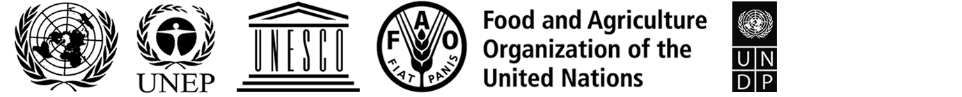 IPBES/10/4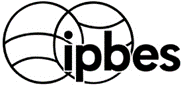 Intergovernmental Science-Policy 
Platform on Biodiversity and 
Ecosystem ServicesDistr.: General 5 June 2023 Original: EnglishPlenary of the Intergovernmental Science-Policy 
Platform on Biodiversity and Ecosystem Services Tenth session Bonn, Germany, 28 August–2 September 2023 Item 5 of the provisional agenda* Report of the Executive Secretary on progress in the implementation of the rolling work programme up to 2030